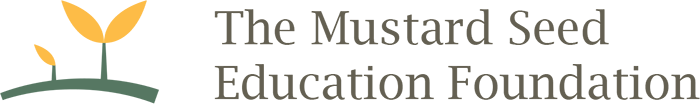 100 N Summit St #400, Toledo, OH 43604	 	419.725.9399			mustardseededucation.org2021-2022 Scholarship ApplicationMission StatementOur mission is to help committed Catholic families achieve the dream of sending their children to Catholic grade school.For the 2021-2022 school year there are three scholarships available.  These scholarships are intended for families not eligible for state scholarships.  Currently, the scholarships are only available to families wishing to send their children to Most Blessed Sacrament Catholic School in Toledo, Ohio.  Please check the one in which you would like to apply.  All awards will be paid directly to Most Blessed Sacrament Catholic School._____ The Scholarship of the Mustard Seed	Amount: $1,000 one-time award	Criteria: Awarded to a committed, Catholic family that helps spread the word of God in the Most Blessed Sacrament Parish community and brings others into the Faith. The family must actively engage in the Parish Community through volunteering at Parish events and attending Mass regularly.  The student must be enrolled at Most Blessed Sacrament Catholic School._____ The Scholarship of the OfferingAmount: $2,000 one-time award; may reapply each yearCriteria:  Awarded to a Catholic single parent sending their children to Most Blessed Sacrament Catholic School and having financial need.  The family must actively engage in the Parish Community through volunteering at Parish events and attending Mass regularly._____ The Scholarship of the Good Shepherd	Amount: $2,000 one-time award; may reapply each yearCriteria:  Awarded to a committed, Catholic family in Most Blessed Sacrament Parish who has a child at a public school and would like to attend Most Blessed Sacrament Catholic School.  The family must actively engage in the Parish Community through volunteering at Parish events and attending Mass regularly.Please answer the following questions.Why is it important to have your child attend Most Blessed Sacrament Catholic School?________________________________________________________________________________________________________________________________________________________________________________________________________________________________________________________________________________________________________________________________________________________________________________________________Please discuss ways that your family is actively involved at Most Blessed Sacrament Parish/school.  Include all activities such as Mass attendance, volunteer activities, and any other events in which your family participates.________________________________________________________________________________________________________________________________________________________________________________________________________________________________________________________________________________________________________________________________Please write any other information you would like the board to consider.________________________________________________________________________________________________________________________________________________________________________________________________Deadline to submit application is May 31, 2021, although we encourage all to apply at any time as more funds may become available.Please submit completed application to: Mustard Seed Education Foundation100 N Summit St #400, Toledo, OH 43604mustardseededucation.orgParent/Guardian InformationParent/Guardian InformationParent/Guardian InformationRelationship to child/ren (check one)     ___Father      ___Mother      ___Grandparent      ___GuardianRelationship to child/ren (check one)     ___Father      ___Mother      ___Grandparent      ___GuardianRelationship to child/ren (check one)     ___Father      ___Mother      ___Grandparent      ___GuardianRelationship to child/ren (check one)     ___Father      ___Mother      ___Grandparent      ___GuardianRelationship to child/ren (check one)     ___Father      ___Mother      ___Grandparent      ___GuardianRelationship to child/ren (check one)     ___Father      ___Mother      ___Grandparent      ___GuardianRelationship to child/ren (check one)     ___Father      ___Mother      ___Grandparent      ___GuardianRelationship to child/ren (check one)     ___Father      ___Mother      ___Grandparent      ___GuardianFirst NameFirst NameFirst NameFirst NameMiddle InitialMiddle InitialMiddle InitialLast NameLast NameLast NameLast NameMailing AddressMailing AddressMailing AddressMailing AddressMailing AddressMailing AddressMailing AddressMailing AddressMailing AddressMailing AddressMailing AddressCityCityStateStateStateZipZipZipEmailEmailEmailHome PhoneHome PhoneWork PhoneWork PhoneWork PhoneWork PhoneWork PhoneCell PhoneCell PhoneCell PhoneCell PhoneMarital Status (check one)___Single    ___Married     ___Divorced      ___Widowed      ___Legally SeparatedMarital Status (check one)___Single    ___Married     ___Divorced      ___Widowed      ___Legally SeparatedMarital Status (check one)___Single    ___Married     ___Divorced      ___Widowed      ___Legally SeparatedMarital Status (check one)___Single    ___Married     ___Divorced      ___Widowed      ___Legally SeparatedMarital Status (check one)___Single    ___Married     ___Divorced      ___Widowed      ___Legally SeparatedMarital Status (check one)___Single    ___Married     ___Divorced      ___Widowed      ___Legally SeparatedMarital Status (check one)___Single    ___Married     ___Divorced      ___Widowed      ___Legally SeparatedMarital Status (check one)___Single    ___Married     ___Divorced      ___Widowed      ___Legally SeparatedEmployment Status (check one)___ Full Time     ___Part time    ___Not employedEmployment Status (check one)___ Full Time     ___Part time    ___Not employedEmployment Status (check one)___ Full Time     ___Part time    ___Not employedOther adults living in household:Other adults living in household:Other adults living in household:Other adults living in household:Other adults living in household:Other adults living in household:Other adults living in household:Other adults living in household:Relationship to applicant:Relationship to applicant:Relationship to applicant:Student Information (Please provide the following information only for children for whom you are applying)Student Information (Please provide the following information only for children for whom you are applying)Student Information (Please provide the following information only for children for whom you are applying)Student Information (Please provide the following information only for children for whom you are applying)Student Information (Please provide the following information only for children for whom you are applying)Student Information (Please provide the following information only for children for whom you are applying)Student Information (Please provide the following information only for children for whom you are applying)Student Information (Please provide the following information only for children for whom you are applying)Student Information (Please provide the following information only for children for whom you are applying)Student Information (Please provide the following information only for children for whom you are applying)Student 1Student 1Student 1Student 1Student 1Student 2Student 2Student 2Student 3Child’s First NameChild’s Last NameSchool your child currently attends___Public      ___Private___ Charter   ___Homeschool___Public      ___Private___ Charter   ___Homeschool___Public      ___Private___ Charter   ___Homeschool___Public      ___Private___ Charter   ___Homeschool___Public      ___Private___ Charter   ___Homeschool___Public      ___Private___ Charter   ___Homeschool___Public      ___Private___ Charter   ___Homeschool___Public      ___Private___ Charter   ___Homeschool___Public      ___Private___ Charter   ___HomeschoolChild’s Grade Level 2021-2022